ΔΕΛΤΙΟ ΤΥΠΟΥΘέμα:	Πρόσκληση υποψήφιων εκπαιδευτικών Κλάδων Μουσικής (ΠΕ79 και ΤΕ16) για υποβολή αίτησης-δήλωσης προτίμησης Μουσικών Σχολείων για πρόσληψη ως προσωρινών αναπληρωτών τρίμηνης (κατ΄ελάχιστον) διάρκειας για την κάλυψη λειτουργικών κενών τα οποία προκύπτουν από λόγους συναφείς με τη μετάδοση και διασπορά του νέου κορωνοϊού COVID-19.Το Υπουργείο Παιδείας και Θρησκευμάτων, στο πλαίσιο λήψης ειδικών μέτρων για την αντιμετώπιση της πανδημίας κορωνοϊού COVID-19 [άρθρο 35 του ν. 4722/2020 (Α΄ 177)], με την αριθμ. 136536/E1/8-10-2020 (ΑΔΑ: 6Μ5Ψ46ΜΤΛΗ-12Ζ) πρόσκληση, καλεί τους εκπαιδευτικούς, κλαδων Μουσικής που έχουν ενταχθεί στους προσωρινούς αξιολογικούς πίνακες κατάταξης Α΄ υποψήφιων εκπαιδευτικών δευτεροβάθμιας Γενικής Εκπαίδευσης των αριθμ. 1ΓΕ/2019 (ΦΕΚ 45/τ.Προκ. ΑΣΕΠ/24.12.2019) και  1ΓΤ/2020 (ΦΕΚ 3/τ.Προκ. ΑΣΕΠ/7.2.2020) Προκηρύξεων ΑΣΕΠ, όπως αυτοί αναρτήθηκαν στην ιστοσελίδα της Αρχής, να υποβάλουν αίτηση-δήλωση προτίμησης για απασχόληση ως αναπληρωτές πλήρους ή μειωμένου ωραρίου σε Μουσικά Σχολεία, για διά ζώσης διδασκαλία με συμβάσεις εργασίας ιδιωτικού δικαίου τρίμηνης κατ' ελάχιστον διάρκειας, για το σχολικό έτος 2020-2021.Οι υποψήφιοι δεν θα πρέπει να ανήκουν στις ομάδες αυξημένου κινδύνου για σοβαρή λοίμωξη COVID 19, σύμφωνα με τη με αριθμ. ΔΙΔΑΔ/Φ.64/420/16446/17-9-2020 κ.υ.α. (ΦΕΚ 4011 Β΄). Περαιτέρω όροι και προϋποθέσεις συμμετοχής στην παρούσα διαδικασία ορίζονται στην ανωτέρω πρόσκληση.Η προθεσμία για την υποβολή αίτησης – δήλωσης περιοχών προτίμησης στην ηλεκτρονική πλατφόρμα (https://opsyd.sch.gr/) ορίζεται από την Παρασκευή 9/10 έως και την Τρίτη 13/10/2020.Οι υποψήφιοι, πριν την υποβολή της ως άνω αίτησης, οφείλουν να μελετήσουν με προσοχή την σχετική πρόσκληση, προκειμένου να ενημερωθούν για το πλαίσιο που διέπει τις κατά τα ανωτέρω προσλήψεις αναπληρωτών εκπαιδευτικών.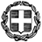 ΕΛΛΗΝΙΚΗ ΔΗΜΟΚΡΑΤΙΑΥΠΟΥΡΓΕΙΟ ΠΑΙΔΕΙΑΣ ΚΑΙ ΘΡΗΣΚΕΥΜΑΤΩΝ------------Ταχ. Δ/νση: Α. Παπανδρέου 37Τ.Κ. – Πόλη: 15180 - ΜαρούσιΙστοσελίδα: www.minedu.gov.gremail: press@minedu.gov.gr8/10/2020